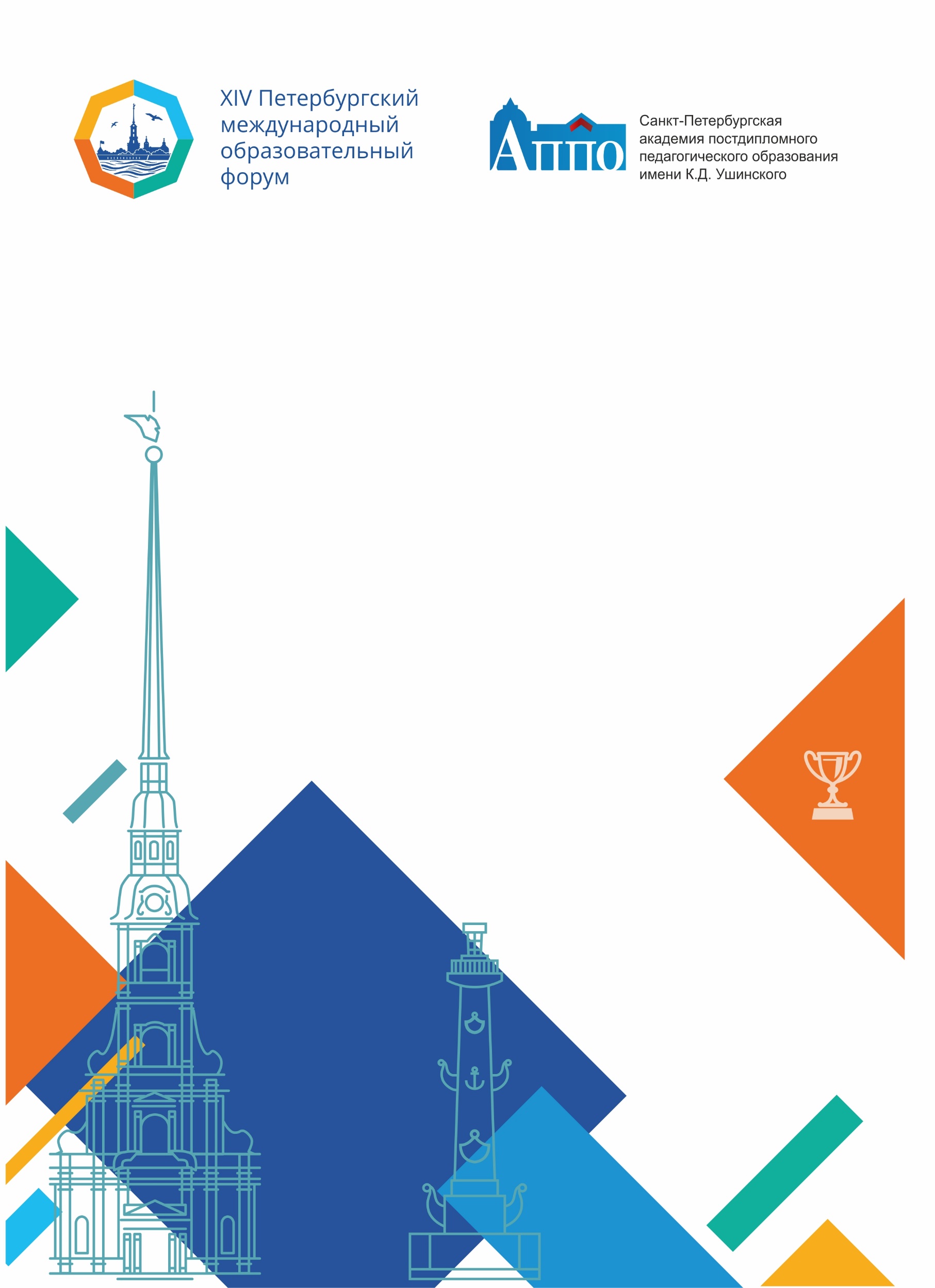 ГБУ ДПО Санкт-Петербургская академия постдипломного педагогического образования 
имени К.Д. Ушинского 
Институт общего образованияКафедра общественно-научного и культурологического образованияПРОГРАММАГородской научно-практической конференции«Лучшие практики формирования финансовой Грамотности школьников»29 марта 2024  годЦель конференции: Обсуждение вопросов формирования знаний и умений в области финансовой грамотности как важной части функциональной грамотности учащихся. На Конференции будут представлены: лучшие практики формирования финансовой грамотности школьников, в том числе участниками IV Городского конкурса методических разработок, направленных на повышение финансовой грамотности учащихся образовательных организаций, эффективные пути использования опыта педагогов на разных ступенях системы петербургского школьного образования.Ссылка для подключения:https://vk.com/video-212454770_456239593Модераторы: Полковникова Татьяна Александровна, доцент кафедры общественно-научного и культурологического образования СПб АППО, кандидат педагогических наук, методист ЦНППМАлександрова Светлана Владимировна, старший преподаватель кафедры общественно-научного и культурологического образования СПб АППО, методист ЦНППМКафедра общественно-научного и культурологического образованияКонтакты: (812) 4098278E-mail kafedraso2010@yandex.ru11.00–11.10Приветственное слово. Проблемное поле и задачи конференции в контексте современного образования11.10–11.20Финансовая грамотность и финансовая культура: от знаний к ценностямПолковникова Татьяна Александровна, доцент кафедры общественно-научного и культурологического образования СПб АППО, кандидат педагогических наук, методист ЦНППМ11.20–11.30Методическая разработка занятия по развитию речи и формированию финансовой грамотности для учащихся 3-4 классов «Экскурсия по Санкт-Петербургу»Краева Наталья Анатольевна, учитель-логопед ГБОУ СОШ № 506 с углубленным изучением иностранных языков Кировского района Санкт-Петербурга11.30–11.40Внеурочное занятие "Экономические маршруты старого Санкт-Петербурга" Голубятникова Янина Флориановна, воспитатель, Беседина Надежда Степановна, воспитатель, ГБОУ прогимназия №698 Московского района Санкт-Петербурга "Пансион"11.40–11.50Приёмы формирования математической грамотности во внеурочной деятельности Маслакова Оксана Анатольевна, учитель начальных классов, ГБОУ СОШ №451 Колпинского района Санкт-Петербурга11.50–12.00Формирование основ финансовой грамотности обучающихся посредством внедрения комплекса активных форм внеурочной деятельности «Сам себе финансист»Бурдыко Ирина Константиновна, учитель химии, руководитель НОУ «Поиск», ГУО «Сеницкая средняя школа имени Я. Купалы» Минского района, Республика Беларусь12.00–12.10Цифровые визуальные кейсы по финансовой грамотности на уроках истории Александрова Светлана Владимировна, старший преподаватель кафедры общественно-научного и культурологического образования, методист ЦНППМ, СПб АППО12.10–12.20Финансовая грамотность на уроках обществознания и во внеурочной деятельности: активные методы обучения Коняхина Ксения Михайловна, учитель истории и обществознания ГБОУ СОШ № 435 Курортного района12.20–12.30Финансовая грамотность на уроке информатики «Резервы экономии электроэнергии. Применение многотарифного счетчика электрической энергии, как способ экономии семейного бюджета»Серенкова Лариса Николаевна, учитель физики и информатики, ГБОУ СОШ №8 с углубленным изучением предметов музыкального цикла «Музыка» Фрунзенского района Санкт-Петербурга12.30–12.40Формирование финансовой грамотности обучающихся на внеурочных занятиях по информатикеКириллова Наталия Анатольевна учитель математики и информатики ГБОУ гимназия № 363 Фрунзенского района Санкт-Петербурга12.40–12.50Продвижение художника декоративного и народного искусства с точки зрения финансовой грамотностиКосяченко Наталья Сергеевна, преподаватель, Санкт-Петербургское государственное бюджетное профессиональное образовательное учреждение "Российский колледж традиционной культуры"12.50–13.00Финансовая стратегия будущего через игру: уроки финансовой грамотности с использованием настольных игрДанилова Татьяна Андреевна, преподаватель,Санкт-Петербургское государственное бюджетное профессиональное образовательное учреждение «Колледж судостроения и прикладных технологий»13.00–13.10Готовимся участвовать в кейс-чемпионатах. Из опыта работы образовательного учреждения Амонжалова Лариса Геннадьевна, учитель математики, ГБОУ школа №644 Приморского района Санкт-Петербурга13.10–13.20Комплексная подготовка обучающихся к конкурсам по финансовой грамотности в образовательной организации Полуяхтова Наталья Борисовна, учитель истории и обществознания, ГБОУ школа №383 Красносельского района Санкт-Петербурга13.20–14.00Подведение итогов. Ответы на вопросы.Полковникова Татьяна Александровна, доцент кафедры общественно-научного и культурологического образования СПб АППО, кандидат педагогических наук, методист ЦНППМАлександрова Светлана Владимировна, старший преподаватель кафедры общественно-научного и культурологического образования СПб АППО, методист ЦНППМ